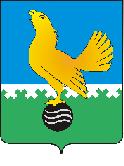 Ханты-Мансийский автономный округ-Юграмуниципальное образованиегородской округ город Пыть-ЯхАДМИНИСТРАЦИЯ ГОРОДАмуниципальная комиссия по делам несовершеннолетних и защите их правПОСТАНОВЛЕНИЕ15.04.2020	№ 71Зал заседаний муниципальной комиссии по делам несовершеннолетних и защите их прав при администрации города Пыть-Яха по адресу: г. Пыть-Ях, 1 мкр. «Центральный», д. 5, кв. 80, в 14-30 часов (сведения об участниках дистанционного заседания указаны в протоколе заседания муниципальной комиссии).О внесении изменений в постановления муниципальной комиссии по делам несовершеннолетних и защите их прав при администрации города Пыть-ЯхаС целью обеспечения исполнения поручения комиссии по делам несовершеннолетних и защите их прав при Правительстве Ханты-Мансийского автономного округа – Югры от 03.04.2020 № 01.22-Исх-307, с учетом рекомендации департамента культуры Ханты-Мансийского автономного округа – Югры от 23.03.2020 № 09-Исх-1305, руководствуясь п. 13 ст. 15 Закона Ханты-Мансийского автономного округа – Югры от 12.10.2005 № 74-оз «О комиссиях по делам несовершеннолетних и защите их прав в Ханты - Мансийском автономном округе - Югре и наделении органов местного самоуправления отдельными государственными полномочиями по созданию и осуществлению деятельности комиссии по делам несовершеннолетних и защите их прав»,МУНИЦИПАЛЬНАЯ КОМИССИЯ ПОСТАНОВИЛА:Приложение к постановлению муниципальной комиссии от 29.10.2014 № 569 «Об утверждении порядка (алгоритма) действий по привлечению несовершеннолетних, находящихся в социально опасном положении, в организованную учреждениями культуры, физической культуры и спорта занятость во внеурочное время» утвердить в новой редакции согласно приложению 1.Внести следующие дополнения и изменения в постановление муниципальной комиссии от 26.12.2019 № 424 (в редакции постановления от 18.03.2020 № 54):Дополнить приложение № 1 (комплексный межведомственный план мероприятий субъектов системы профилактики безнадзорности и правонарушений несовершеннолетних на 2020 год) мероприятием согласно приложению 2;Изменить в приложении 2 (график межведомственных рейдов на 2020 год) даты рейдовых мероприятий, запланированных в апреле 2020 года, на 14.05.2020 (вечерний) и 15.05.2020 (дневной).Начальнику отдела по обеспечению деятельности муниципальной комиссии по делам несовершеннолетних и защите их прав администрации города Пыть-Яха (А.А. Устинов):Обеспечить размещение данного постановления муниципальной комиссии и актуальных редакций вышеуказанных плана и порядка на официальном сайте администрации города Пыть-Яха в срок до 20.04.2020.Председательствующий на заседании:заместитель председателя муниципальной комиссии	А.А. УстиновПриложение 1к постановлению № 71 от 15.04.2020Порядок (алгоритм) действий по привлечению несовершеннолетних, находящихся в социально опасном положении, в организованную учреждениями культуры, досуга, спорта и туризма занятость во внеурочное времяС целью реализации статьи 24 Федерального закона Российской Федерации от 24.06.1999 № 120-ФЗ «Об основах системы профилактики безнадзорности и правонарушений несовершеннолетних»:Отдел по обеспечению деятельности муниципальной комиссии по делам несовершеннолетних и защите их прав администрации города Пыть-Яха ежемесячно формирует актуальный список детей, находящихся в социально опасном положении, и в сроки, определенные постановлением муниципальной комиссии, направляет его в отделы по культуре и искусству, физической культуре и спорту, а также отдел по молодежной политики с целью обеспечения занятости несовершеннолетних во внеурочное время;Органы и учреждения культуры, досуга и спорта обеспечивают привлечение несовершеннолетних, находящихся в социально опасном положении, к занятиям в художественных, технических, спортивных и других клубах, кружках, секциях, способствуют их приобщению к ценностям отечественной и мировой культуры (в том числе посредством участия в целевых межведомственных рейдовых мероприятиях);Органы управления культуры, досуга, спорта и туризма обеспечивают не реже 1 раза в квартал направление в БУ «Пыть-Яхский комплексный центр социального обслуживания населения» и общеобразовательные организации города Пыть-Яха (как основным кураторам межведомственных индивидуальных программ социально-педагогической реабилитации детей и семей, находящихся в социально опасном положении) актуальную информацию о действующих в подведомственных учреждениях художественных, технических, спортивных и других клубах, кружках, секциях (с описанием условий зачисления) и о запланированных массовых мероприятиях;Кураторы межведомственных индивидуальных программ социально-педагогической реабилитации (определенные муниципальной комиссией из числа учреждений социальной защиты и образования) при составлении программы во взаимодействии с несовершеннолетними, находящимися в социально опасном положении, определяют досуговые интересы и предпочтения последних, с последующим включением мероприятие по привлечению несовершеннолетнего в досуговую занятость в межведомственную индивидуальную программу, обеспечив при этом направление несовершеннолетнего в то или иное учреждение культуры, досуга и спорта;Органы и учреждения культуры, досуга и спорта в установленном постановлениями муниципальной комиссии порядке представляют в отдел по обеспечению деятельности муниципальной комиссии и кураторам межведомственных индивидуальных программ социально-педагогической реабилитации информацию о результатах проведенной работы по привлечению несовершеннолетних, находящихся в социально опасном положении, к занятиям в художественных, технических, спортивных и других клубах, кружках, секциях;Органы и учреждения культуры, досуга и спорта оказывают содействие отделению для несовершеннолетних (сектор адаптации несовершеннолетних и молодежи) БУ «Пыть-Яхский комплексный центр социального обслуживания населения» в организации спортивной и культурно-воспитательной работы с несовершеннолетними, помещенными в учреждение для социальной реабилитации.Приложение 2к постановлению № 71 от 15.04.2020ДОПОЛНИТЕЛЬНЫЕ МЕРОПРИЯТИЯ в комплексный межведомственный план мероприятий субъектов системы профилактики безнадзорности и правонарушений несовершеннолетних на 2020 год г.Пыть-Ях, 1 мкр., дом № 5, кв. № 80 Ханты-Мансийский автономный округ-Югра Тюменская область 628380http://adm.gov86.org, e-mail: kdn@gov86.org тел. факс (3463) 46-62-92, 46-05-89,тел. 46-05-92, 42-11-90, 46-66-47№наименование мероприятиясроки проведенияответственные исполнители*соисполнители*примечание123456II.	Мероприятия, направленные на предупреждение социального сиротстваII.	Мероприятия, направленные на предупреждение социального сиротстваII.	Мероприятия, направленные на предупреждение социального сиротстваII.	Мероприятия, направленные на предупреждение социального сиротстваII.	Мероприятия, направленные на предупреждение социального сиротстваII.	Мероприятия, направленные на предупреждение социального сиротства2.17Проведение информационной кампании по информированию населения по вопросам профилактики насилия в отношении женщин, а также защиты прав женщин, подвергшихся жестокому обращению в семье II-IV кварталыУСЗНОМКДНПКЦСОН Поручение КДН ХМАО № 01.22-Исх-307 от 03.04.2020;постановление Правительства ХМАО № 95-п от 27.03.2020 (п.3.3 плана Национальной стратегии действий в интересах женщин)